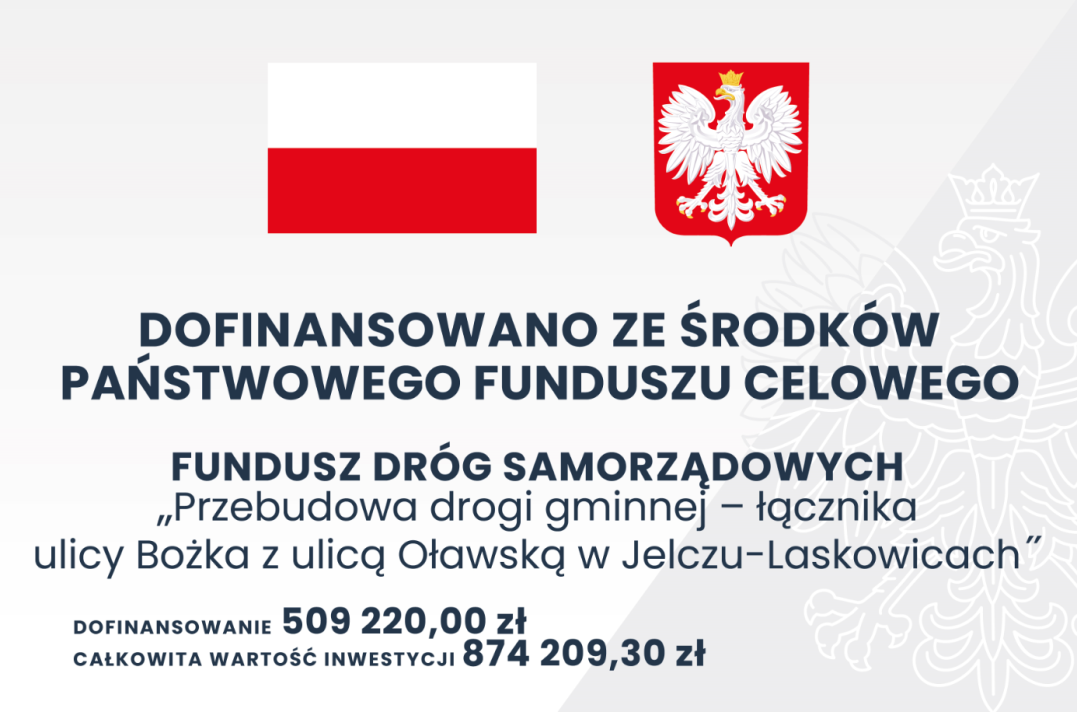 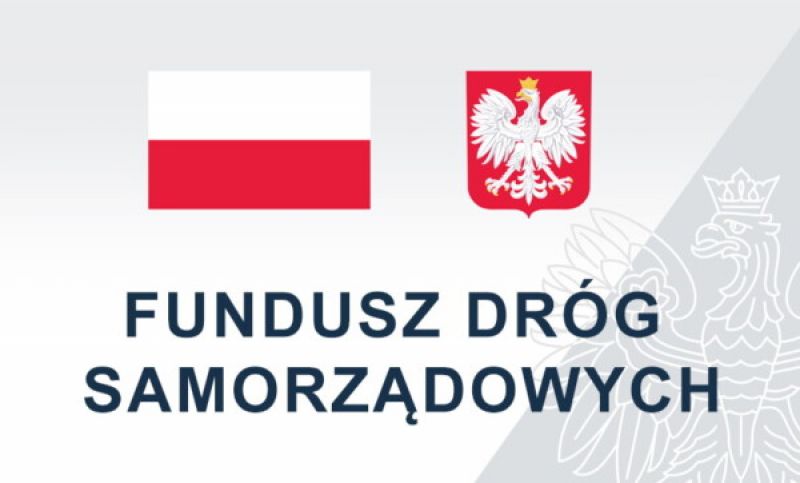 DOFINANSOWANO ZE ŚRODKÓW PAŃSTWOWEGO FUNDUSZU CELOWEGO FUNDUSZ DRÓG SAMORZĄDOWYCH„Przebudowa drogi gminnej – łącznika ulicy Bożka z ulicą Oławską w Jelczu-Laskowicach”
Dofinansowanie:   			509 220,00 zł Całkowita wartość inwestycji:   	874 209,30 złCel i planowane efekty projektu: Zadanie obejmuje przebudowę drogi gminnej (ulicy Bożka) poprzez budowę łącznika z ulicą Oławską w Jelczu-Laskowicach. Realizacja zadania przyczyni się do uzyskania właściwych parametrów technicznych dla przebudowywanego odcinka, co sprawi, że będzie można go zaliczyć do odpowiedniej kategorii dróg publicznych. Przebudowa drogi zapewni dojazd do powstających i rozbudowujących się osiedli mieszkaniowych przy ul. Bożka i ul. Grabskiego poprzez poprawę połączenia z drogą powiatową (ul. Oławska) oraz w kierunku centrum miasta Jelcz-Laskowice. Łącznik ulicy Bożka z ulicą Oławską odciąży także drogi znajdujące się w centrum miasta ułatwiając i poprawiając komunikację osiedli mieszkaniowych.Zakres prac:- budowa zjazdu z drogi powiatowej (ulicy Oławskiej),- wykonanie nawierzchni drogi wraz z ciągiem pieszym i ścieżką rowerową, - budowa zatok postojowych i zjazdów do posesji,- przebudowa skrzyżowania,- wykonanie odwodnienia, oświetlenia i oznakowanie drogi.Zakres rzeczowy realizowanego projektu:- długość odcinków dróg realizowanych w ramach Zadania – 176 mb- długość chodnika zrealizowanego w ramach Zadania – 309 mb- długość powstałych ciągów pieszo – rowerowych – 98 mb- odwodnienie – 176 m- oświetlenie – 9 szt.- skrzyżowania – 1 szt.- liczba przejść dla pieszych o podwyższonym standardzie bezpieczeństwa – 1 szt.